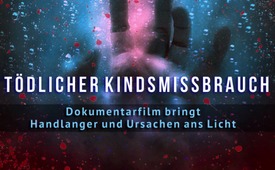 Tödlicher Kindsmissbrauch – Dokumentarfilm bringt Handlanger und Ursachen ans Licht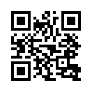 Was haben Pädophilie und Organhandel miteinander zu tun? Für Kinder, die in die Hände krimineller Menschenhändler fallen, manchmal sehr viel, wie der polnische Regisseur Patryk Vega in seinem Dokumentarfilm „Die Augen des Teufels“ zeigt. Sehen Sie hier eine kurze Zusammenfassung dieser aufwühlenden Reportage.In seinem Dokumentarfilm „Die Augen des Teufels“ von 2020 interviewt der polnische Regisseur Patryk Vega verschiedene Personen, die in Kinder- und Organhandel verwickelt sind. Zu Wort kommen z.B. eine werdende Mutter, die ihr Baby verkaufen will, und ein pädokrimineller Kinderhändler. Deren Aussagen decken sich in erschreckender Weise mit den Aussagen von Opfern, die selbst Missbrauch erleben mussten. Laut dem Kinderhändler bringen pädokriminelle Netzwerke die Kinder oft dadurch in ihre Gewalt, dass sie werdende Mütter aus schwierigen Verhältnissen dazu bringen, ihre Babys zu verkaufen. Dabei werden den notleidenden Müttern horrende Summen versprochen. Die Mütter lassen Männer aus dem Netzwerk als Väter dieser Babys eintragen, die dann falsche Papiere für die Kinder besorgen, sodass niemand mehr deren ursprüngliche Identität nachvollziehen kann. Diese Kinder landen dann in einem Kinderbordell und werden oft bereits in einem Alter von 3 oder 4 Jahren missbraucht. Der Kinderhändler berichtet, dass der Missbrauch in abgeschotteten Gebäuden stattfinde, die „Kunden“ sehr reich seien und die Kinder die schweren Verletzungen und Schädigungen durch den Missbrauch häufig nicht überleben würden. Laut dem Kinderhändler stehen dann medizinische Teams bereit, um die zu Tode kommenden Kinder für Organhandel „auszuschlachten“. Auf die Frage, was das für Leute seien, die die Kinder bis zum Tode missbrauchten, berichtet der Kinderhändler, dass diese Menschen oft einer satanischen Ideologie anhängen würden.von kno.Quellen:Die Augen des Teufels" – Babyhandel – ein Dokumentarfilm von Patryk Vega
https://youtube.com/watch?v=35_WIBoTWVU
https://www.bitchute.com/video/fMYYmkrHUUk9/

Neugeborene Babys werden ihren Müttern entrissen und verkauft
https://netzfrauen.org/2019/11/09/babytrafficking/
Das könnte Sie auch interessieren:#Satanismus - Satanssekten... - www.kla.tv/Satanismus

#Kinderraub - Inobhutnahme oder Kinderraub? - www.kla.tv/Kinderraub

#Paedophilie - Pädophilie und Kindersexhandel - www.kla.tv/Paedophilie

#Ideologie - www.kla.tv/Ideologie

Insider der Finanzelite bestätigt Aussagen von Missbrauchsopfern - https://www.kla.tv/10795

Ritualmorde an Kindern: Satanismus und Pädophilie sind weit verbreitet - https://www.kla.tv/18163

Perverse Gewalt gegen Kinder – ein dunkles Geheimnis der Oberschicht - https://www.kla.tv/18079

Weltweite Vertuschung ritueller satanischer Gewalt durch Mind Control - Interview mit Dr. Marcel Polte - https://www.kla.tv/17788

Stoppt den satanisch rituellen Missbrauch an Kindern - https://www.kla.tv/17360

Kindesmissbrauch: Ex-Scotland-Yard-Beamter & Whistleblower Jon Wedger packt aus - https://www.kla.tv/16644

Das grausamste Geheimnis der Menschheit - https://www.kla.tv/16627Kla.TV – Die anderen Nachrichten ... frei – unabhängig – unzensiert ...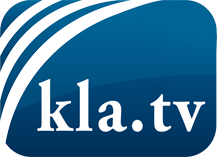 was die Medien nicht verschweigen sollten ...wenig Gehörtes vom Volk, für das Volk ...tägliche News ab 19:45 Uhr auf www.kla.tvDranbleiben lohnt sich!Kostenloses Abonnement mit wöchentlichen News per E-Mail erhalten Sie unter: www.kla.tv/aboSicherheitshinweis:Gegenstimmen werden leider immer weiter zensiert und unterdrückt. Solange wir nicht gemäß den Interessen und Ideologien der Systempresse berichten, müssen wir jederzeit damit rechnen, dass Vorwände gesucht werden, um Kla.TV zu sperren oder zu schaden.Vernetzen Sie sich darum heute noch internetunabhängig!
Klicken Sie hier: www.kla.tv/vernetzungLizenz:    Creative Commons-Lizenz mit Namensnennung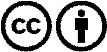 Verbreitung und Wiederaufbereitung ist mit Namensnennung erwünscht! Das Material darf jedoch nicht aus dem Kontext gerissen präsentiert werden. Mit öffentlichen Geldern (GEZ, Serafe, GIS, ...) finanzierte Institutionen ist die Verwendung ohne Rückfrage untersagt. Verstöße können strafrechtlich verfolgt werden.